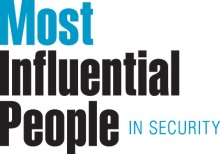 Security Magazine’sMost Influential       People in SecurityNomination Form(Please complete as many sections as appropriate)Nominee: ____________________________________________________________________Address:___________________________________________________________________________________________________________________________________________________Telephone:_____________________		Email: ____________________________________Title: _________________________________________________________________________Organization: __________________________________________________________________Professional Certifications: ____________________________________________________________________________________________________________________________________________________________Previous awards and/or recognitions: _________________________________________________________________________________________________________________________________________________________________________________________________________________________________________List specific business accomplishments demonstrating excellence in his/her field: ______________________________________________________________________________________________________________________________________________________________________________________________________________________________________________________________________________________________________________________________________________________________________________________________________________________________________________________________________________________________________________________________________________________________________________________________________________________________________________________________________________________________________________________________List the impact and results of this nominee's leadership within his/her security team and the enterprise:________________________________________________________________________________________________________________________________________________________________________________________________________________________________________________________________________________________________________________________________________________________________________________________________________________________________________________________________________________________________________________________________________________________List the impact and results of this nominee's leadership within the community: ____________________________________________________________________________________________________________________________________________________________________________________________________________________________________________________________________________________________________________________________________________________________________________________________________________________________________________________________________________________Give examples of how he/she has mentored others, personally and/or professionally: ________________________________________________________________________________________________________________________________________________________________________________________________________________________________________________________________________________________________________________________Send any additional information that may help us make a decision, including a current resume, a personal biography and/or articles: ________________________________________________________________________________________________________________________________________________________________________________________________________________________________________________________________________________________________________________________Contact information of person submitting nomination: __________________________________________________________________________________________________________________________________________________________________________________________________________________________________________Please submit the complete form, with any supporting documents, to Diane Ritchey, Editor, Security magazine, ritcheyd@bnpmedia.com.